*wpisać odpowiednio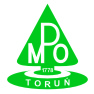 Zintegrowany System ZarządzaniaP/ZSZ-7.4-01FORMULARZ  OFERTOWYKolportaż broszury i ulotki edukacyjnejP/ZSZ-7.4-01FORMULARZ  OFERTOWYKolportaż broszury i ulotki edukacyjnejUP/P-46/2014zamawiającyMiejskie Przedsiębiorstwo Oczyszczania Spółka z o. o. z siedzibą w Toruniu przy 
ul. Grudziądzkiej  159,REGON:  870525973  NIP:   879-016-92-80Sąd Rejonowy w Toruniu, VII Wydział Gospodarczy Krajowego Rejestru Sądowego KRS 0000151221Kapitał zakładowy: 8. 469. 500 PLNzamawiającyMiejskie Przedsiębiorstwo Oczyszczania Spółka z o. o. z siedzibą w Toruniu przy 
ul. Grudziądzkiej  159,REGON:  870525973  NIP:   879-016-92-80Sąd Rejonowy w Toruniu, VII Wydział Gospodarczy Krajowego Rejestru Sądowego KRS 0000151221Kapitał zakładowy: 8. 469. 500 PLNDANE DOTYCZĄCE WYKONawCYNAZWA:  ......................................................................................................................................................................................SIEDZIBA...........................................................................  ul. .....................................................................................................NR TELEFONU ................................................................  NR FAKS ........................................................................................NIP .....................................................................................  REGON ..........................................................................................KRS …………………………………………………….………  Kapitał zakładowy : ……………………………………………………DANE DOTYCZĄCE WYKONawCYNAZWA:  ......................................................................................................................................................................................SIEDZIBA...........................................................................  ul. .....................................................................................................NR TELEFONU ................................................................  NR FAKS ........................................................................................NIP .....................................................................................  REGON ..........................................................................................KRS …………………………………………………….………  Kapitał zakładowy : ……………………………………………………CENA KOLPORTAŻU BROSZUR BRUTTOCENA KOLPORTAŻU ULOTEK BRUTTOOświadczam, że okres związania z niniejszą ofertą wynosi 30 dni. ....................................., dnia .................................                                           podpis wykonawcy Oświadczam, że okres związania z niniejszą ofertą wynosi 30 dni. ....................................., dnia .................................                                           podpis wykonawcy 